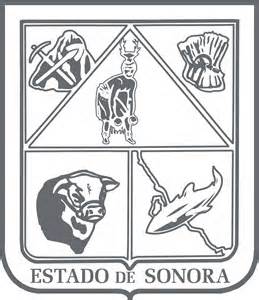            GOBIERNO DEL ESTADO DE SONORA             17-SRH-P14-F01/REV.01        DESCRIPCION DE PUESTODATOS GENERALES	OBJETIVO¿Cuál es el objetivo genérico del puesto?Coordinar entre el personal del área, la elaboración de proyectos hidroagrícolas y la supervisión de proyectos ejecutivos que se realicen bajo contrato o convenio, atendiendo las disposiciones jurídicas vigentes en la materia.	RESPONSABILIDADES¿Cuáles son las responsabilidades básicas del puesto?Proponer al Director General la cartera de proyectos a incluir en el Programa Operativo Anual.Supervisar la elaboración de los proyectos que realiza el personal del área.Realizar la supervisión de proyectos ejecutivos y obras contratadas cuando le sea requerido, en los términos establecidos por la Ley de Obras Públicas y Servicios Relacionados con las mismas de orden federal o estatal, según corresponda.Asegurar que los supervisores de proyectos realizados bajo contrato o convenio, realicen las verificaciones conforme a la Ley de Obras Públicas y Servicios Relacionados con las mismas, de orden federal o estatal, según corresponda, asegurando la integración de la documentación administrativa y legal requerida para los expedientes únicos y su registro en el Sistema de Evidencias. Auxiliar al personal del área en la gestión de trámites, anuencias y otros requerimientos de información que se requieran para el cumplimiento de las acciones programadas.	Atender oportunamente los asuntos turnados en el ámbito de su competencia.Asegurar la atención oportuna de las observaciones derivadas de los procedimientos de auditoría de los distintos órganos fiscalizadores.Desarrollar todas aquellas funciones inherentes al ámbito de su competencia.	RELACIONESIndique las relaciones del puesto hacia adentro y fuera de la organización ¿Con quién? y ¿para qué?	Internas:	a) Con la Dirección General de Costos, Concursos y Contratos para la atención de juntas de aclaraciones y visitas al sitio de los trabajos licitados, asesoría en materia de licitaciones y contratos.	b) Con la Dirección General de Administración y Finanzas para la gestión de pagos por conceptos de viáticos, anticipos y estimaciones de obra.	c) Con la Secretaría de la Contraloría General para atender requerimientos de auditoría física de las obras ejecutadas a cargo de la dirección de área.	d) Con el Instituto Superior de Auditoría y Fiscalización para atender requerimientos de auditoría física de las obras ejecutadas a cargo de la dirección de área.	Externas:	a) Con proveedores y contratistas que estén ejecutando acciones asignadas a la dirección de área.	b) Con los entes fiscalizadores para atender requerimientos de auditoría física de las obras a cargo el personal de la dirección de área.	c) Con autoridades municipales y organismos operadores para coordinar la ejecución de acciones por parte de la dirección de área, en beneficio de sus usuarios y localidades.	MEDIDORES DE EFICIENCIA¿Cómo se mide la eficiencia del titular del puesto?	Índice de cumplimiento de acciones (acción ejecutada / acción programada * 100)  Índice de cumplimiento en la atención de asuntos turnados  Informe mensual y trimestral de avance físico – financiero de proyectos.Informes que le sean solicitados por el titular de la unidad administrativa.	DATOS GENERALES DEL PERFILIndique los requisitos que debe cumplir el titular del puesto:	Sexo:	Indistinto	Estado Civil:	Indistinto	Edad:	Entre 25 y 65 años.	Grado de estudios	Indique el grado de estudios requerido en la columna 1 y el grado de estudios deseable en la columna 2.			1.	Primaria			2.	Secundaria			3.	Carrera técnica sin preparatoria / Secretariales			4.	Preparatoria completa / CONALEP			5.	Carrera técnica después de la preparatoria			6.	Estudios profesionales incompletos / Técnico Superior Universitario (TSU)			7.	Estudios profesionales completos			8.	Diplomado, además de la carrera profesional			9.	Maestría			10.	Doctorado	¿El puesto requiere alguna especialización académica?	Carrera:	Ingeniería Hidráulica, Ingeniería Civil, Arquitectura, Ingeniería en Agronomía, Ingeniería en Gestión de Proyectos	Área:	Hidrología, Hidráulica, Construcción, Arquitectura, Diseño de Proyectos o área afín	¿El puesto requiere experiencia laboral?	Indique las áreas y tiempo de experiencia requeridos.	Área:  Elaboración de proyectos         tiempo:  2 años      Área:  Supervisión de obra pública       tiempo:  2 años	Área:  Administración Pública	       tiempo:  2 años	¿La ejecución del puesto requiere del conocimiento del inglés o algún otro idioma?	Indique el grado de dominio.		1.	No requerido		2.	Desempeño básico		3.	Leer		4.	Hablar y comprender		5.	Dominar	¿La ejecución del puesto requiere del conocimiento de manejo de computadora?	Indique el grado de dominio.		1.	No necesita / No usa		2.	Ingresar / capturar datos. Manejo de operaciones básicas de impresión / guarda		3.	Operar los paquetes / Armar cuadros de datos / Formatear documentos		4.	Uso amplio de los menús de funciones		5.	Operación avanzada / Programación de funciones / de Macros (Nivel usuario)	¿Qué nivel de habilidad de trato con personas requiere el puesto?	Seleccione la mejor opción		1.	Cortesía Normal.		2.	Comunica/Influye/Induce.		3.	Negocia/Convence.		4.	Líder/Negociación compleja.	¿Cuál es el nivel de la responsabilidad gerencial necesaria?	Seleccione la mejor opción		1.	No necesaria.		2.	Coordinación eventual de grupos pequeños y/o de actividades muy relacionadas.		3.	Coordinación frecuente de grupos y actividades algo variadas.		4.	Integración de uno o varios Departamentos de una Dirección /Área.		5.	Integración de todas las funciones de  una Unidad principal		6.	Integración de varias Unidades /Áreas funcionales de una Dependencia / Secretaría		7.	Integración de todas las áreas de una Secretaría.		8.	Integración de todas las dependencias del Poder Ejecutivo del Estado.	¿Cuál es el resultado esencial del puesto?	Seleccione la más relevante en la columna 1 y la segunda más relevante en la columna 2.			1.	Servir			2.	Administrar / Coordinar			3.	Asesorar			4.	Controlar			5.	Custodiar			6.	Registrar			7.	Ejecutar	En relación al servicio a la comunidad y a los objetivos sociales y políticos del Gobierno del Estado, su puesto:	Seleccione la mejor opción		1.	Apoya el logro de los mismos, aunque el efecto de sus acciones es lejano		2.	Realiza acciones con efecto claro sobre alguna parte de los mismos		3.	Impacta objetivos importantes, aunque no a nivel global de la acción del gobierno.		4.	Responsable de decisiones y negociaciones de efecto político y social crítico.	Manejo de personal requerido	Indique el tamaño del grupo de personas a su cargo (directos e indirectos)		1.	Ninguna		2.	1 a 5		3.	6 a 10		4.	11 a 20		5.	21 a 50		6.	51 a 100		7.	101 a 500		8.	501 a 1000		9.	1,001 a 2,000		10.	Más de 2,000	Recursos financieros a su cargo	(M = 000; MM = 000,000 de pesos anuales)		1.	Ninguno (No tiene incidencia evidenciable)		2.	Menos de 100 Mil pesos (Montos menores, no cuantificables, pero evidenciable)		3.	101 a 500 Mil pesos		4.	501 Mil  a 1 Millón de pesos		5.	1 a 10 Millones		6.	11 a 50 Millones		7.	51 a 100 Millones		8.	101 a 300 Millones		9.	301 A 500 Millones		10.	501 a 1,000 Millones		11.	1,001 a 2,000 Millones		12.	2,001 a 5,000 Millones		13.	Más de 5000 Millones	¿Si maneja recursos financieros, su responsabilidad sobre ellos es?	Seleccione la mejor opción		1.	Ninguna		2.	Custodiarlos /Registrarlos / Posibilidades lejanas de eficientar la cifra de referencia		3.	Controlarlos/ Administrarlos / Apoyo a su eficiencia / Posibilidades reales de eficientamiento	importante a la cifra de referencia		4.	Autorizarlos bajo presupuesto propio / Responsable del Valor Agregado de los mismos.	Tipo de Análisis Predominante	Seleccione la mejor opción		1.	Variantes mínimas; hechos bien conocidos y relacionables.		2.	Algunas variantes y modalidades controladas; Se compara, se eligen soluciones.		3.	Variantes: Identifica elementos relevantes y los pondera para elegir una opción.		4.	Variantes amplias. Hechos poco repetitivos que forzan el análisis para elegir opciones.		5.	Variantes amplias. Hechos poco repetitivos que demandan proponer nuevas soluciones.		6.	Variantes amplias. Debe generar propuestas creativas / innovadoras.		7.	Situaciones muy complejas que demandan pensamiento especulativo y de alto contenido original		8.	Se parte de hechos / situaciones con muy vaga definición. Se requiere pensamiento abstracto y muy	original. Desarrolla bases para nuevos paradigmas.	Marco de actuación y supervisión recibida	Seleccione la mejor opción		1.	Instrucciones precisas y detalladas en tareas simples; la supervisión recibida es directa.		2.	Rutinas sencillas e instrucciones generales. Se revisan sus resultados dentro de la jornada o en	intervalos de pocas horas		3.	Rutinas relativamente complejas bajo prácticas estandarizadas y/o procedimientos establecidos. Por	lo general, los resultados del puesto se revisan al final de la jornada ó en períodos cortos.		4.	Procedimientos e instrucciones generales. Puede ordenar la secuencia pero no cambiar los	procedimientos. Los períodos de supervisión pueden ocurrir en el término de varios días.		5.	Programas establecidos / procedimientos amplios. El titular toma las decisiones para que los	resultados se logren, corrigiendo desviaciones y destrabando obstáculos. Aunque informa con	frecuencia, sus resultados son evaluables en períodos de pocas semanas.		6.	Objetivos / resultados operacionales. El titular define los planes y programas para ejecutarlos y los	maneja dentro de políticas, estrategias, tácticas y presupuestos aprobados. La supervisión recibida es	de tipo gerencial, y es evaluado en sus avances en períodos de pocos meses, aunque emita informes	intermedios.		7.	Metas. En el marco de los Planes de gobierno y de los lineamientos del Gobernador, el titular define	los programas genéricos para alguna área / Unidad principal, y establece las tácticas para su	manejo. La supervisión recibida es holgada. Sus resultados se miden en horizontes amplios (Semestral /	Anual).		8.	Metas genéricas. Establece los lineamientos estratégicos para el alcance del Plan de Gobierno en la	Dependencia a su cargo y define y aprueba los programas generales necesarios para el logro de	dichas metas. Sus resultados son evaluables en períodos más allá del corto plazo ( 2 o más años)		9.	Misión organizacional. Corresponde al Primer Ejecutivo de la Entidad. Dentro de sus atribuciones, está	el modificar el objetivo social y político del Plan de Gobierno e instrumentos de ejecución asociados.	DATOS DE APROBACIÓN	Información provista por:	Nombre:	José Enrique Mendivil Gámez	Nombre:	Hildebrando Ramos Luna	Cargo:	Director de Proyectos Hidroagrícolas	Cargo:	Director General de Infraestructura HidroagrícolaTítulo actual del puesto funcional:Director de Proyectos HidroagrícolasDependencia/Entidad:Comisión Estatal del Agua     Área de adscripción:Dirección General de Infraestructura HidroagrícolaReporta a:Director General de Infraestructura HidroagrícolaPuestos que le reportan:Coordinador de Topografía, Coordinador de Proyectos